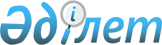 Көшеге ат қою туралыОңтүстік Қазақстан облысы Отырар ауданы әкімдігі Талапты ауылдық округі әкімінің 2009 жылғы 14 сәуірдегі N 5 шешімі. Оңтүстік Қазақстан облысы Отырар ауданының Әділет басқармасында 2009 жылғы 18 мамырда N 14-9-81 тіркелді

      Қазақстан Республикасының 2001 жылғы 23 қаңтардағы "Қазақстан Республикасындағы жергілікті мемлекеттік басқару және өзін-өзі басқару туралы" Заңының 35 бабының 2 тармағына, Қазақстан Республикасының 1993 жылғы 8 желтоқсандағы "Қазақстан Республикасының әкімшілік-аумақтық құрылысы туралы" Заңының 14 бабының 4 тармақшасына және ауыл тұрғындарының 2009 жылғы 6 сәуірдегі жалпы жиналысының хаттамасы негізінде ШЕШІМ ЕТЕМІН:



      1. Ынталы ауылындағы Ұ.Арғынбеков атындағы даңғылдың батысындағы аты жоқ көше Сейдулла Айнабеков көшесі деп аталсын.



      2. Осы шешімнің орындалуын бақылау ауыл округі әкімінің орынбасары Қ.Ембергенге жүктелсін.



      3. Осы шешім ресми жарияланған күнінен бастап күнтізбелік он күн өткеннен кейін қолданысқа енгізіледі.      Ауыл округінің әкімі                       А. Бейсенбиев
					© 2012. Қазақстан Республикасы Әділет министрлігінің «Қазақстан Республикасының Заңнама және құқықтық ақпарат институты» ШЖҚ РМК
				